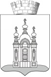 ДУМА ДОБРЯНСКОГО ГОРОДСКОГО ОКРУГАРЕШЕНИЕОб установлении ставок платы за единицу объема древесины, заготавливаемой на землях, находящихся 
в собственности Добрянского городского округа, ставок платы за единицу лесных ресурсов и ставок платы 
за единицу площади лесных участков, находящихся 
в собственности Добрянского городского округаВ соответствии со статьями 6, 73, 76, пунктами 2 и 3 части 1 статьи 84, статьями 120, 122, 123 Лесного кодекса Российской Федерации, статьями 16, 50 Федерального закона от 06 октября 2003 г. № 131-ФЗ «Об общих принципах организации местного самоуправления в Российской Федерации»,постановлением Правительства Российской Федерации от 22 мая 2007г. 
№ 310 «О ставках платы за единицу объема лесных ресурсов и ставках платы за единицу площади лесного участка, находящегося в федеральной собственности», Уставом Добрянского городского округа, Дума Добрянского городского округаРЕШАЕТ:Установить ставки платы за единицу объема древесины, заготавливаемой на землях, находящихся в собственности Добрянского городского округа, согласно приложению 1 к настоящему решению.2.	Установить ставки платы за единицу объема лесных ресурсов 
(за исключением древесины, указанной в пункте 1 настоящего решения), заготовляемых на лесных участках, находящихся в собственности Добрянского городского округа, согласно приложению 2 к настоящему решению. 3.	Установить ставки платы за единицу площади лесных участков, находящихся в собственности Добрянского городского округа, в целях аренды таких участков, согласно приложению 3 к настоящему решению.4.	Утвержденные настоящим решением ставки платы за единицу объема древесины, заготавливаемой на землях, находящихся в собственности Добрянского городского округа, ставки платы за единицу объема лесных ресурсов и ставки платы за единицу площади лесных участков, находящихся 
в собственности Добрянского городского округа, ежегодно индексируются 
с учетом повышающих коэффициентов, устанавливаемых федеральными законамио федеральном бюджете на соответствующий год для аналогичных целей, применительно к лесам, находящимся в федеральной собственности.5. 	Опубликовать настоящее решение в периодическом печатном издании, распространяемом в Добрянском городском округе, определенном как источник официального опубликования, разместить на официальном сайте правовой информации Добрянского городского округа в информационно-телекоммуникационной сети Интернет с доменным именем dobr-pravo.ru6.	Настоящее решение вступает в силу после его официального опубликования.7.	Контроль за исполнением настоящего решения возложить на главу городского округа – главу администрации Добрянского городского округа Лызова К.В.Глава городского округа-глава администрации Добрянскогогородского округа								К.В. ЛызовПредседатель ДумыДобрянского городского округа						А.Ф. ПалкинПриложение 1к решению Думы Добрянскогогородского округаот 27.10.2022 № 707
СТАВКИплаты за единицу объема древесины, заготавливаемой на землях, находящихся в собственности Добрянского городского округа1. Ставки платы за единицу объема древесины, заготавливаемой
на землях, находящихся в собственности Добрянского городского округа, для основных пород принимаются равными ставкам платы за единицу объема древесины лесных насаждений, установленным постановлением Правительства Российской Федерации от 22 мая 2007 г. № 310 «О ставках платы за единицу объема лесных ресурсов и ставках платы за единицу площади лесного участка, находящегося в федеральной собственности»для Центрально-Уральского лесотаксового района (таблица 1).2. Ставки платы за единицу объема древесины, заготавливаемой
на землях, находящихся в собственности Добрянского городского округа, для неосновных пород принимаются равными ставкам платы за единицу объема древесины лесных насаждений, установленным постановлением Правительства Российской Федерации от 22 мая 2007 г. № 310 «О ставках платы за единицу объема лесных ресурсов и ставках платы за единицу площади лесного участка, находящегося в федеральной собственности» для 4-го лесотаксового пояса (таблица 2).3. Ставки платы за единицу объема древесины, указанные в пунктах 1 и 2 настоящего приложения (далее - ставки), применяются для определения минимального размера арендной платы при использовании лесного участка, находящегося в собственности Добрянского городского округа, с изъятием лесных ресурсов и минимального размера платы по договору купли-продажи лесных насаждений при проведении сплошных рубок на лесных участках, находящихся в собственности Добрянского городского округа.4. При проведении выборочных рубок ставки уменьшаются 
на 50 процентов.5. Ставки дифференцированы по деловой и дровяной древесине 
(с делением деловой древесины по категориям крупности), а также 
в зависимости от расстояния вывозки древесины (по разрядам такс).Ставки рассчитаны для сплошных рубок при корневом запасе древесины на 1 гектаре в пределах от 100,1 до 150 плотных куб. м и крутизне склона до 20 градусов. В остальных случаях к ставкам применяются корректирующие коэффициенты.6. Выбор разряда такс производится для каждого лесного квартала исходя из расстояния от центра лесного квартала до ближайшего пункта, откуда возможны погрузка и перевозка древесины железнодорожным транспортом, водным транспортом или сплав древесины (далее - погрузочный пункт).7. При определении расстояния от центра лесного квартала 
до погрузочного пункта в лесах, расположенных на землях с холмистым рельефом, или в лесах, свыше 30 процентов территории которых занято болотами, применяется коэффициент 1,25.8. Ставки при проведении сплошных рубок корректируются с учетом ликвидного запаса древесины на 1 гектаре лесосеки путем их умножения 
на следующие коэффициенты:а) 0,9 - при ликвидном запасе древесины до 100 плотных куб. м на 1 гектар;б) 1 - при ликвидном запасе древесины от 100,1 до 150 плотных куб. м на 1 гектар;в) 1,05 - при ликвидном запасе древесины от 150,1 и более плотных куб. м на 1 гектар.9. При проведении сплошных рубок с сохранением подроста и (или) 2-го яруса хвойных, твердолиственных пород лесных насаждений по договору купли-продажи ставки снижаются на 20 процентов.10. Величина ставки округляется до 0,1 руб. за 1 плотный куб. м древесины.Таблица 1. Ставки платы за единицу объема древесины лесных насаждений (основные породы)-------------------------------- <*> Породы лесных насаждений, за исключением пород лесных насаждений, входящих 
в перечень видов (пород) деревьев и кустарников, заготовка древесины которых 
не допускается, установленный федеральным органом исполнительной власти 
в соответствии с пунктом 2 статьи 81 Лесного кодекса Российской Федерации. <**> К деловой крупной древесине относятся отрезки ствола диаметром в верхнем торце без коры от 25 см и более, к средней - диаметром от 13 до 24 см, к мелкой - диаметром 
от 3 до 12 см. <***> Диаметр дровяной древесины липы измеряется без коры, остальных пород лесных насаждений - в коре. <****> За исключением ели и деревьев других хвойных пород для новогодних праздников. Таблица 2. Ставки платы за единицу объема древесины лесных насаждений 
(неосновные породы)--------------------------------<*> Породы лесных насаждений, за исключением пород лесных насаждений, входящих 
в перечень видов (пород) деревьев и кустарников, заготовка древесины которых не допускается, установленный федеральным органом исполнительной власти в соответствии 
с пунктом 2 статьи 81Лесного кодекса Российской Федерации. <**> К деловой крупной древесине относятся отрезки ствола диаметром в верхнем торце без коры от 25 см и более, к средней - диаметром от 13 до 24 см, к мелкой - диаметром 
от 3 до 12 см. <***> Диаметр дровяной древесины измеряется в коре. Приложение 2к решению Думы Добрянскогогородского округаот 27.10.2022 № 707
СТАВКИплаты за единицу объема лесных ресурсов (за исключением древесины), заготовляемых на лесных участках, находящихся в собственности Добрянского городского округа1. Ставки платы за единицу объема лесных ресурсов 
(за исключением древесины), заготовляемых на лесных участках, находящихся 
в собственности Добрянского городского округа, определяются в размере ставок, утвержденных постановлением Правительства Российской Федерации 
от 22 мая 2007г. № 310 «О ставках платы за единицу объема лесных ресурсов 
и ставках платы за единицу площади лесного участка, находящегося 
в федеральной собственности» для территории Пермского края. 2. Ставки платы за единицу объема лесных ресурсов 
(за исключением древесины) устанавливаются в зависимости от вида лесных ресурсов (таблицы 1-3) и применяются при определении платы за пользование лесными ресурсами при осуществлении предпринимательской деятельности, связанной с изъятием, хранением и вывозом соответствующих лесных ресурсов 
с лесных участков, находящихся в собственности Добрянского городского округа.Таблица 1. Ставки платы за единицу объема живицыТаблица 2. Ставки платы за единицу объема недревесных лесных ресурсовТаблица 3. Ставки платы за единицу объема пищевых лесных ресурсови лекарственных растенийПриложение 3к решению Думы Добрянскогогородского округаот 27.10.2022 № 707СТАВКИ платы за единицу площади лесных участков, находящихся 
в собственности Добрянского городского округа, в целях аренды таких участков, определяемые в зависимости от вида использования лесов1. Ставки платы за единицу площади лесных участков, находящихся 
в собственности Добрянского городского округа, в целях аренды таких участков, определяются в зависимости от вида использования лесов в размере ставок, утвержденных постановлением Правительства Российской Федерации от 22 мая 2007г. № 310 «О ставках платы за единицу объема лесных ресурсов и ставках платы за единицу площади лесного участка, находящегося 
в федеральной собственности» для территории Пермского края (таблица 1).2. Виды использования лесов определяются в соответствии со статьей 25 Лесного кодекса с учетом особенностей использования, охраны, защиты, воспроизводства лесов, расположенных на землях, не относящихся к землям лесного фонда, установленных статьями 6, 120, 122, 123 Лесного кодекса Российской Федерации. 3. К ставкам платы за единицу площади лесного участка, находящегося 
в собственности Добрянского городского округа, предоставляемых в целях ведения сельского хозяйства и осуществления рыболовства, применяются следующие поправочные коэффициенты:3.1. в отношении защитных лесов, расположенных на особо охраняемых природных территориях, - 6;3.2. в отношении защитных лесов, выполняющих функции защиты природных и иных объектов, применяются следующие поправочные коэффициенты: 3.2.1. в отношении лесов, расположенных в 1-м и 2-м поясах зон санитарной охраны источников питьевого и хозяйственно-бытового водоснабжения, - 6; 3.2.2. в отношении защитных полос лесов, расположенных вдоль автомобильных дорог общего пользования, находящихся в собственности Добрянского городского округа, - 4,5; 3.2.3. в отношении лесов, расположенных в 1-3-й зонах округов санитарной охраны лечебно-оздоровительных местностей и курортов, - 5; 3.3. в отношении защитных ценных лесов применяются следующие поправочные коэффициенты: 3.3.1. в отношении противоэрозионных лесов - 4,5; 3.3.2.в отношении лесов, имеющих научное или историческое значение, - 4; 3.3.3.в отношении орехово-промысловых зон - 3,5; 3.3.4.в отношении лесных плодовых насаждений - 3,5; 3.3.5.в отношении ленточных боров - 4; 3.3.6. в отношении нерестоохранных полос лесов - 4. 3.4. В случае если для одного и того же лесного участка может быть установлено несколько поправочных коэффициентов, то в расчетах используется наибольший из них. 4. При осуществлении рекреационной деятельности на лесном участке, находящемся в собственности Добрянского городского округа, к ставкам применяются следующие коэффициенты: 4.1. коэффициент, учитывающий категории защитных лесов и целевое назначение лесов: 4.1.1. в отношении особо защитных участков лесов в защитных лесах - 2; 4.1.2.в отношении защитных лесов (кроме зеленых зон, лесопарковых зон) - 1,5; 4.1.3.в отношении зеленых зон, лесопарковых зон - 1; 4.2. коэффициент, учитывающий приближенность лесного участка 
к автомобильным дорогам общего пользования на расстояние: от 0 до 1 километра включительно - 3,5; от 1 до 2 километров включительно - 3; от 2 до 3 километров включительно - 2,5; свыше 3 километров - 0,5; 4.3. коэффициент, учитывающий площадь лесного участка: до 0,1 гектара включительно - 0,5; свыше 0,1 до 0,3 гектара включительно - 0,8; свыше 0,3 гектара - 1; 4.4. коэффициент, учитывающий предоставление лесного участка для детских оздоровительных лагерей, - 0,1; 4.5. коэффициент, учитывающий предоставление лесного участка некоммерческим организациям, осуществляющим организацию отдыха, туризма, физкультурно-оздоровительную и спортивную деятельность, - 0,1. 5. При строительстве и эксплуатации водохранилищ и иных искусственных водных объектов, а также гидротехнических сооружений 
и специализированных портов, строительстве, реконструкции, эксплуатации линейных объектов к ставкам применяются следующие поправочные коэффициенты: 5.1. в отношении защитных лесов, расположенных на особо охраняемых природных территориях, - 6; 5.2. в отношении защитных лесов, расположенных в водоохранных зонах, - 4; 5.3. в отношении защитных лесов, выполняющих функции защиты природных и иных объектов, применяются следующие поправочные коэффициенты: 5.3.1. в отношении лесов, расположенных в 1-м и 2-м поясах зон санитарной охраны источников питьевого и хозяйственно-бытового водоснабжения, - 6; 5.3.2. в отношении защитных полос лесов, расположенных вдоль автомобильных дорог общего пользования, находящихся в собственности Добрянского городского округа, - 4,5; 5.3.3. в отношении зеленых зон: городов и населенных пунктов численностью до 50 тыс. человек - 3,5; сельских населенных пунктов - 3; 5.3.4. в отношении лесопарков, городских лесов: городов и населенных пунктов численностью до 50 тыс. человек - 5; сельских населенных пунктов - 4; 5.3.5. в отношении лесов, расположенных в 1, 2 и 3-й зонах округов санитарной охраны лечебно-оздоровительных местностей и курортов, - 5;5.4. в отношении защитных ценных лесов применяются следующие поправочные коэффициенты: 5.4.1.в отношении противоэрозионных лесов - 4,5; 5.4.2.в отношении лесов, имеющих научное или историческое значение, - 4; 5.4.3.в отношении орехово-промысловых зон - 3,5; 5.4.4.в отношении лесных плодовых насаждений - 3,5; 5.4.5.в отношении ленточных боров - 4; 5.4.6.в отношении запретных полос лесов, расположенных вдоль водных объектов, - 4; 5.4.7.в отношении нерестоохранных полос лесов - 4. 5.5. К ставкам в отношении особо защитных участков защитных лесов применяется поправочный коэффициент 6. 5.6. Если для одного и того же лесного участка может быть установлено несколько поправочных коэффициентов, то в расчетах используется наибольший из них. 5.7. Для лесных участков с крутизной склона свыше 20 градусов коэффициент удваивается. 5.8. При использовании лесных участков, находящихся 
в муниципальной собственности, не покрытых лесной растительностью, но предназначенных для ее восстановления (гари, вырубки, прогалины, пустыри и иные), ставка платы определяется исходя из породы лесных насаждений, обеспечивающей наибольшую продуктивность леса и устойчивость лесных насаждений на этом лесном участке к вредителям и болезням леса, 
с коэффициентом 0,9. 5.9. При использовании лесных участков, находящихся 
в муниципальной собственности, на которых в силу естественно-географических условий не могут произрастать древесные породы лесных насаждений или занятых рединами, применяется наименьший размер ставки платы, установленной для муниципального образования Добрянский городской округ, с коэффициентом 0,75. 5.10. При использовании лесных участков, находящихся 
в муниципальной собственности, занятых просеками, дорогами, болотами, каменистыми россыпями, применяется наименьший размер ставки платы, установленной для муниципального образования Добрянский городской округ, с коэффициентом 0,5. 5.11. При эксплуатации линейных объектов применяется поправочный коэффициент 0,1. Таблица 1. Ставки платы за единицу площади лесных участковПринято Думой Добрянского городского округа 27.10.2022                                                                                                        № 707Принято Думой Добрянского городского округа 27.10.2022                                                                                                        № 707Порода лесных насаждений <*>Разряды таксРасстояние вывозки (км)Ставки платы за 1 плотный куб. м древесины, руб.Ставки платы за 1 плотный куб. м древесины, руб.Ставки платы за 1 плотный куб. м древесины, руб.Ставки платы за 1 плотный куб. м древесины, руб.Порода лесных насаждений <*>Разряды таксРасстояние вывозки (км)деловой древесины (без коры) <**>деловой древесины (без коры) <**>деловой древесины (без коры) <**>дровяной древесины (в коре) <***>Порода лесных насаждений <*>Разряды таксРасстояние вывозки (км)крупнойсреднеймелкойдровяной древесины (в коре) <***>1234567Сосна<****>1до 10148,86106,3853,13,6Сосна<****>210,1 – 25135,3696,6648,63,6Сосна<****>325,1 – 40115,282,2641,582,7Сосна<****>440,1 – 60 87,8462,6432,042,7Сосна<****>560,1 – 8067,3248,624,121,98Сосна<****>680,1 – 10054,1838,8819,441,98Сосна<****>7100,1 и более40,6828,9814,221,08Кедр<****>1до 10178,92127,4463,724,68Кедр<****>210,1–25162,18115,9257,784,68Кедр<****>325,1–40138,2498,4649,53,6Кедр<****>440,1–60 105,375,2437,982,7Кедр<****>560,1–8081,1857,7828,981,98Кедр<****>680,1–10064,6246,2623,041,98Кедр<****>7100,1 и более48,634,7417,461,08Лиственница1до 10118,885,1442,663,6Лиственница210,1–25108,3677,2238,882,7Лиственница325,1–4092,1665,732,762,7Лиственница440,1–60 70,5650,5825,021,98Лиственница560,1–8054,1838,8819,441,98Лиственница680,1–10043,5630,9615,121,08Лиственница7100,1 и более32,7623,0411,521,08Ель<****>, пихта<****>1до 10134,2895,7648,63,6Ель<****>, пихта<****>210,1–25121,586,7643,563,6Ель<****>, пихта<****>325,1–40103,6874,3436,722,7Ель<****>, пихта<****>440,1–60 78,8456,728,081,98Ель<****>, пихта<****>560,1–8061,0243,5622,141,98Ель<****>, пихта<****>680,1–10048,634,7417,461,08Ель<****>, пихта<****>7100,1 и более36,7225,7413,51,08Дуб, ясень, клен1до 10446,4318,96160,7413,86Дуб, ясень, клен210,1–25405,72290,16145,2611,88Дуб, ясень, клен325,1–40345,6247,68123,849,18Дуб, ясень, клен440,1–60 264,42189,5494,57,2Дуб, ясень, клен560,1–80203,4145,2672,95,58Дуб, ясень, клен680,1–100162,72115,5658,143,6Дуб, ясень, клен7100,1 и более122,2286,7644,283,6Береза1до 1074,3453,127,364,32Береза210,1–2567,3248,624,124,32Береза325,1–4057,7841,5820,523,24Береза440,1–60 44,2832,0415,123,24Береза560,1–8033,6624,1212,62,34Береза680,1–10027,3619,449,541,98Береза7100,1 и более20,5214,227,921,08Ольха черная, граб, ильм, липа1до 1044,2832,0416,561,08Ольха черная, граб, ильм, липа210,1–2540,6828,9814,221,08Ольха черная, граб, ильм, липа325,1–4034,7425,0212,61,08Ольха черная, граб, ильм, липа440,1–60 25,7419,449,541,08Ольха черная, граб, ильм, липа560,1–8020,5214,227,921,08Ольха черная, граб, ильм, липа680,1–10016,5611,525,940,36Ольха черная, граб, ильм, липа7100,1 и более12,694,680,36Осина, ольха белая, тополь1до 1014,2210,625,940,36Осина, ольха белая, тополь210,1–2513,59,544,680,36Осина, ольха белая, тополь325,1–4011,5293,60,36Осина, ольха белая, тополь440,1–60 97,022,70,36Осина, ольха белая, тополь560,1–807,024,682,70,36Осина, ольха белая, тополь680,1–1005,943,61,980,36Осина, ольха белая, тополь7100,1 и более3,62,71,980,11Порода лесных насаждений <*>Разряды таксРасстояние вывозки (км)Ставки платы за 1 плотный куб. м древесины, руб.Ставки платы за 1 плотный куб. м древесины, руб.Ставки платы за 1 плотный куб. м древесины, руб.Ставки платы за 1 плотный куб. м древесины, руб.Порода лесных насаждений <*>Разряды таксРасстояние вывозки (км)деловой древесины (без коры) <**>деловой древесины (без коры) <**>деловой древесины (без коры) <**>дровяной древесины (в коре) <***>Порода лесных насаждений <*>Разряды таксРасстояние вывозки (км)крупнойсреднеймелкойдровяной древесины (в коре) <***>1234567Псевдотсуга (лжетсуга) 1до 10266,22190,6295,0474,25Псевдотсуга (лжетсуга) 210,1–25240,3172,2686,471,28Псевдотсуга (лжетсуга) 325,1–40205,74146,8873,4462,37Псевдотсуга (лжетсуга) 440,1–60 157,14112,8656,1644,55Псевдотсуга (лжетсуга) 560,1–80121,586,9443,7438,61Псевдотсуга (лжетсуга) 680,1–10096,6668,5834,5629,7Псевдотсуга (лжетсуга) 7100,1 и более81,5458,3229,723,76Акация белая, актинидия, можжевельник, облепиха1до 10177,48127,0863,3649,5Акация белая, актинидия, можжевельник, облепиха210,1–25160,2114,8457,647,52Акация белая, актинидия, можжевельник, облепиха325,1–40137,1697,9248,9641,58Акация белая, актинидия, можжевельник, облепиха440,1–60 104,7675,2437,4429,7Акация белая, актинидия, можжевельник, облепиха560,1–808157,9629,1625,74Акация белая, актинидия, можжевельник, облепиха680,1–10064,4445,7223,0419,8Акация белая, актинидия, можжевельник, облепиха7100,1 и более54,3638,8819,815,84Бересклет1до 10141,48100,850,7636Бересклет210,1–25128,5291,0845,7234,56Бересклет325,1–40109,4477,7639,2430,24Бересклет440,1–60 83,5259,429,8821,6Бересклет560,1–8065,1646,4423,0418,72Бересклет680,1–10051,4836,7218,7214,4Бересклет7100,1 и более43,230,615,4811,52Барбарис, мелкоплодник, шиповник1до 10106,278,1238,1627Барбарис, мелкоплодник, шиповник210,1–2596,1270,5634,225,92Барбарис, мелкоплодник, шиповник325,1–4082,0860,4829,1622,68Барбарис, мелкоплодник, шиповник440,1–60 6345,7222,6816,2Барбарис, мелкоплодник, шиповник560,1–8048,9635,6417,6414,04Барбарис, мелкоплодник, шиповник680,1–10038,8828,0813,6810,8Барбарис, мелкоплодник, шиповник7100,1 и более32,7623,7611,528,64Бирючина, боярышник, дерен (свидина), кизил, калина, карагана древовидная (желтая акация), каркас, крушина, лещина, миндаль, робиния, рябина, сирень, спирея, смородина, сумах, черемуха1до 1070,9250,7625,222,5Бирючина, боярышник, дерен (свидина), кизил, калина, карагана древовидная (желтая акация), каркас, крушина, лещина, миндаль, робиния, рябина, сирень, спирея, смородина, сумах, черемуха210,1–2564,4445,7223,0421,6Бирючина, боярышник, дерен (свидина), кизил, калина, карагана древовидная (желтая акация), каркас, крушина, лещина, миндаль, робиния, рябина, сирень, спирея, смородина, сумах, черемуха325,1–4055,0839,2419,818,9Бирючина, боярышник, дерен (свидина), кизил, калина, карагана древовидная (желтая акация), каркас, крушина, лещина, миндаль, робиния, рябина, сирень, спирея, смородина, сумах, черемуха440,1–60 41,7629,8815,1213,5Бирючина, боярышник, дерен (свидина), кизил, калина, карагана древовидная (желтая акация), каркас, крушина, лещина, миндаль, робиния, рябина, сирень, спирея, смородина, сумах, черемуха560,1–8032,7623,0411,5211,7Бирючина, боярышник, дерен (свидина), кизил, калина, карагана древовидная (желтая акация), каркас, крушина, лещина, миндаль, робиния, рябина, сирень, спирея, смородина, сумах, черемуха680,1–10025,5618,7299Бирючина, боярышник, дерен (свидина), кизил, калина, карагана древовидная (желтая акация), каркас, крушина, лещина, миндаль, робиния, рябина, сирень, спирея, смородина, сумах, черемуха7100,1 и более21,615,487,567,2Кедровый стланик1до 1070,9250,7625,222,5Кедровый стланик210,1–2564,4445,7223,0421,6Кедровый стланик325,1–4055,0839,2419,8018,9Кедровый стланик440,1–60 41,7629,8815,1213,5Кедровый стланик560,1–8032,7623,0411,5211,7Кедровый стланик680,1–10025,5618,7299Кедровый стланик7100,1 и более21,615,487,567,2Аморфа, бузина, жимолость, ива, лох, рододендрон, пуэрария, чозения1до 1035,6425,212,65,76Аморфа, бузина, жимолость, ива, лох, рододендрон, пуэрария, чозения210,1–2532,4023,0411,525,76Аморфа, бузина, жимолость, ива, лох, рододендрон, пуэрария, чозения325,1–4027,7219,89,725,04Аморфа, бузина, жимолость, ива, лох, рододендрон, пуэрария, чозения440,1–60 21,2415,127,564,32Аморфа, бузина, жимолость, ива, лох, рододендрон, пуэрария, чозения560,1–8016,211,526,122,88Аморфа, бузина, жимолость, ива, лох, рододендрон, пуэрария, чозения680,1–10012,9694,682,16Аморфа, бузина, жимолость, ива, лох, рододендрон, пуэрария, чозения7100,1 и более11,167,563,962,16Вид живицыСтавка платы за тонну, руб.12Сосновая живица (кроме барраса соснового) 535Баррас сосновый 856Пихтовая живица 420Еловая живица428Виды недревесных лесных ресурсов Ставка платы за единицу измерения, руб.12Пни (пневый осмол) 5,35 за 1 куб. м Кора деревьев и кустарников 34,24 за 1 т Луб 56,19 за 1 т Береста 10,7 за 1 т Пихтовая лапа 23,54 за 1 т Сосновая лапа 23,54 за 1 т Еловая лапа 23,54 за 1 т Хворост, веточный корм 21,4 за 1 куб. м Ели или деревья других хвойных пород для новогодних праздников высотой: до 1 м 1,1 - 2 м 2,1 - 3 м 3,1 - 4 м свыше 4,1 м 10,7 за 1 штуку 21,4 за 1 штуку 32,1 за 1 штуку 42,8 за 1 штуку 64,2 за 1 штуку Мох, лесная подстилка, камыш, тростник 0,21 за 1 кг Виды лесных ресурсов Ставка платы за единицу измерения, руб.12Древесные соки 117,7 за 1 ц Пищевые лесные ресурсы:   дикорастущие плоды   дикорастущие ягоды   дикорастущие грибы   дикорастущие орехи   семена 0,11 за 1 кг 0,21 за 1 кг0,11 за 1 кг 3,75 за 1 кг 0,54 за 1 кг Лекарственные растения 0,75 за 1 кг № п/пВиды использования лесовВиды использования лесовСтавка платы за 1 гектар в год, руб.1Осуществление рекреационной деятельности Осуществление рекреационной деятельности 8140 2Осуществление научно-исследовательской деятельности, образовательной деятельностиОсуществление научно-исследовательской деятельности, образовательной деятельности13Строительство и эксплуатация водохранилищ и иных искусственных водных объектов, а также гидротехнических сооружений и специализированных портовхвойные лесные насаждения 2321,9 3Строительство и эксплуатация водохранилищ и иных искусственных водных объектов, а также гидротехнических сооружений и специализированных портовмягколиственные лесные насаждения 2212,76 4Строительство, реконструкция, эксплуатация линейных объектов хвойные лесные насаждения 2321,9 4Строительство, реконструкция, эксплуатация линейных объектов мягколиственные лесные насаждения 2212,76 5Изыскательские работы Изыскательские работы 80 6Осуществление видов деятельности в сфере охотничьего хозяйства часть площади лесного участка, занятая охотничьими базами 2322 6Осуществление видов деятельности в сфере охотничьего хозяйства часть площади лесного участка, занятая вольерами, питомниками диких животных, ограждениями для содержания и разведения охотничьих ресурсов в полувольных условиях и искусственно созданной среде обитания 28,89 6Осуществление видов деятельности в сфере охотничьего хозяйства часть площади лесного участка, не занятая охотничьими базами, егерскими кордонами, вольерами, питомниками диких животных, ограждениями для содержания и разведения охотничьих ресурсов в полувольных условиях и искусственно созданной среде обитания 0,03 7Ведение сельского хозяйства сенокошение47,087Ведение сельского хозяйства на заливных сенокосах 47,087Ведение сельского хозяйства на суходольных сенокосах 28,897Ведение сельского хозяйства на заболоченных сенокосах 28,897Ведение сельского хозяйства пчеловодство94,168Осуществление товарной аквакультуры (товарного рыбоводства) и рыболовства, за исключением любительского рыболовства Осуществление товарной аквакультуры (товарного рыбоводства) и рыболовства, за исключением любительского рыболовства 2321,9 9Выращивание лесных плодовых, ягодных, декоративных растений, лекарственных растений Выращивание лесных плодовых, ягодных, декоративных растений, лекарственных растений 94,16 10Создание лесных питомников и их эксплуатация Создание лесных питомников и их эксплуатация 4680 11Создание и эксплуатация объектов лесоперерабатывающей инфраструктуры Создание и эксплуатация объектов лесоперерабатывающей инфраструктуры 2140 